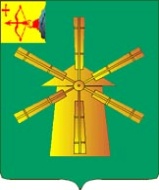 КОНТРОЛЬНО-СЧЕТНАЯ КОМИССИЯ КОТЕЛЬНИЧСКОГО МУНИЦИПАЛЬНОГО РАЙОНА КИРОВСКОЙ ОБЛАСТИУл. Карла Маркса, д.16, г. Котельнич, Кировской обл., 612600, тел.: 8(83342) 4-38-76Информацияо проведения контрольного мероприятия«Проверка использования межбюджетных трансфертов, предоставленных на финансирование мероприятий по организации содержания пожарного расчета» В ходе контрольного мероприятия установлено:Администрация поселения - орган местного самоуправления, осуществляющий исполнительно – распорядительные функции.Администрацией поселения на принципах единоначалия руководит глава администрации поселения. Главой администрации поселения является глава поселения.Администрация поселения обладает правами юридического лица, является муниципальным казенным учреждением, имеет обособленное имущество, от своего имени приобретает и осуществляет имущественные и неимущественные права и обязанности, может быть истцом, ответчиком в судах, иметь печать, штамп, бланк с соответствующей символикой, счета в соответствии с федеральным законодательством.Администрация Котельничского района и администрация Морозовского сельского поселения заключили  соглашение от 22 января 2016 года о предоставлении иного межбюджетного трансферта (далее - Соглашение)  на финансирование мероприятий по организации содержания пожарного расчета на сумму 600 000 рублей. Предметом Соглашения является финансирование мероприятий связанных с содержанием пожарного расчета.Финансирование мероприятий производится путем предоставления иного межбюджетного трансферта от администрации Котельничского района администрации Морозовского сельского поселения.Согласно п.1.3. Соглашения иной межбюджетный трансферт носит целевое назначение, предназначен для финансирования мероприятий связанных с содержанием пожарного расчета.Администрация Котельничского района перечислила администрации Морозовского сельского поселения иной межбюджетный трансферт, согласно платежным поручениям №522 от 11.04.2016 в сумме 200000 рублей, №1164 от 12.07.2016  в сумме 200000 рублей, №1683 от 04.10.2016 в сумме 200000 рублей. Бюджетные сметы администрации Морозовского сельского поселения составлены в соответствии с Порядком составления, утверждения и ведения бюджетных смет, утвержденным постановлением главы администрации Морозовского сельского поселения от 30.12.2010 №49.К бюджетным сметам приложены расчеты плановых сметных показателей, использованных при формировании смет. К представленным изменениям показателей бюджетной сметы приложены расчеты изменения плановых сметных показателей по каждому коду операций сектора государственного управления, утвержденные руководителем.Бюджетная смета администрации Морозовского сельского поселения по средствам иного межбюджетного трансферта утверждена главой администрации Морозовского сельского поселения (с учетом внесенных изменений, утвержденных  главой администрации Морозовского сельского поселения от 27.05.2016, 23.11.2016) в сумме 600 000 рублей,  в том числе по:Главе  982 «Администрация Морозовского сельского поселения Котельничского района Кировской области»,раздел, подраздел 0310 «Обеспечение пожарной безопасности»,целевая статья 010000301Б «Расходы на выплату заработной платы с начислениями и коммунальных услуг за счет средств местного бюджета»,	вид расходов 111 "Фонд оплаты труда учреждений" КОСГУ 211 «Заработная плата» в сумме  365220,00 рублей,вид расходов 119 "Взносы по обязательному социальному страхованию на выплаты по оплате труда работников и иные выплаты работникам учреждений" КОСГУ 213 «Начисления на выплаты по оплате труда» в сумме 110820,00 рублей,Целевая статья 010000301В «Расходы на содержание муниципальной пожарной охраны, за исключением расходов на выплату заработной платы с начислениями и коммунальных услуг»вид расходов 244 «Прочая закупка товаров, работ и услуг для обеспечениягосударственных (муниципальных) нужд» КОСГУ 223 «Коммунальные услуги» дополнительная БК 1002 «Оплата потребления электроэнергии» в сумме 39652 рублей,КОСГУ 310 «Увеличение стоимости основных средств» в сумме 43248,00 рублей, КОСГУ 340 «Увеличение стоимости материальных запасов» в сумме 41060,00 рублей.Администрации Морозовского сельского поселения передана Кировским областным государственным казенным учреждением «Кировская областная пожарно-спасательная служба» авторазливочная станция АРС-14 1981 года выпуска, согласно распоряжению Департамента государственной собственности Кировской области №05-453 от 03.06.2011. (Акт о приеме-передаче №16 от 13.05.2011)В соответствии с Федеральными законами от 21.12.1994 №69-ФЗ «О пожарной безопасности», от 06.10.2003 №131-ФЗ «Об общих принципах организации местного самоуправления в Российской Федерации» разработано Положение о муниципальной пожарной охране на территории муниципального образования Морозовское сельское поселение, утвержденное постановлением администрации Морозовского сельского поселения Котельничского района Кировской области от 31.03.2016 №12. Главой администрации Морозовского сельского поселения издано Постановление «О создании муниципальной пожарной охраны на территории муниципального образования Морозовское сельское поселение».Положение по оплате труда и материальном стимулировании работников муниципальной пожарной команды администрации Морозовского сельского поселения Котельничского района Кировской области (далее – Положение по оплате труда) утверждено постановлением администрации Морозовского сельского поселения от 31.03.2016 №13.Согласно п.2.1. Положения по оплате труда должностные оклады работников установлены на основе профессиональных квалификационных групп общеотраслевых должностей руководителей, специалистов и служащих, утвержденных Приказом Министерства здравоохранения и социального развития РФ от 29.05.2008 №247н и на основе профессиональных квалификационных групп общеотраслевых профессий рабочих, утвержденных Приказом Министерства здравоохранения и социального развития РФ от 29.05.2008 №248н.Начальник пожарной муниципальной команды отнесен к ПКГ «Общеотраслевые должности служащих второго уровня» 5 квалификационный уровень, водитель автомобиля отнесен к ПКГ «Общеотраслевые профессии рабочих второго уровня» 1 квалификационный уровень.       Согласно статье 11.1 Федерального закона от 21.12.1994 №69-ФЗ «О пожарной безопасности» цель, задачи, порядок создания и организации деятельности муниципальной пожарной охраны, порядок ее взаимоотношений с другими видами пожарной охраны определяются органами местного самоуправления. Начисление оплаты труда работникам муниципальной пожарной охраны  Морозовского сельского поселения осуществляется на основании данных, взятых в табелях учета использования рабочего времени, из приказов по личному составу, штатных расписаний и иных нормативных актов.За весь проверяемый период заработная плата производилась на основании штатного расписания. К проверке представлено штатное расписание на 01.04.2016, утвержденное распоряжением администрации Морозовского сельского поселения от 31.03.2016 №6.5. Штат в количестве 5 единиц: начальник МПО – 1 штатная единица, водитель пожарной машины – 4 штатных единицы.Табеля учёта использования рабочего времени и расчета заработной платы утверждены главой администрации Морозовского сельского поселения.        Расходы на оплату труда работникам муниципальной пожарной охраны за 2016 год по КБК 982.0310.010000301Б.111.211 составили 365220 рублей, начисления на выплаты по оплате труда по КБК 982.0310.010000301Б.119.213 составили 110739,25 рублей.        Оплата счетов за электроэнергию произведена согласно счетам – фактурам. Всего по БК 982.0310.010000301Б.244.223 на оплату коммунальных услуг израсходовано 39652 рубля.        Для нужд муниципальной пожарной охраны приобретена печь отопительная «Клондайк» НВ 500. Оплата произведена согласно счета №2848 от 21.06.2016 платежным поручением №194 от 05.07.2016 в сумме 19900 рублей.Приобретены костюмы пожарного БОП тип У вид Т-Б арт 5632 мод 018 в количестве двух штук по цене 8910 руб. на сумму 17820 руб., рукавицы брезентовые 3-х палые в количестве 4 пар по цене 1382 руб. на сумму 5528 руб. Оплачено платежным поручением №216 от 15.07.2016 согласно счета №КО00-000558 от 22.06.2016.           Всего по КБК 982.0310.010000301В.244.310 приобретено основных средств на сумму 43248 рублей.Для организации деятельности муниципальной пожарной охраны приобретены товаро - материальные ценности согласно авансовым отчетам.Всего по КБК 982.0310.010000301В.244.340 приобретено материалов на сумму 41060 рублей. Распоряжением администрации Морозовского сельского поселения от 26.12.2011 №40 «Об установлении нормы расхода топлива для авторазливочной станции АРС-14(ЗИЛ-131)» утверждены нормы расходования топлива:- на 100 км пробега для АРС-14(ЗИЛ-131)-52л.,- при работе двигателя со специальными агрегатами-0,33л/мин.- при работе двигателя в стационарном режиме без нагрузки-0,15л/мин.В нарушение распоряжения Министерства транспорта РФ от 14.03.2008 №АМ-23-р «О введении в действие методических рекомендаций «Нормы расхода топлива и смазочных материалов на автомобильном транспорте» (далее - распоряжение Минтранса) администрацией Морозовского поселения не утверждена норма расхода смазочных материалов.       В результате проведенного анализа расходования бензина по автомашине АРС-14(ЗИЛ-131) без номера за 2016 год установлено некорректное заполнение путевых листов в части отражения показаний спидометра, расчета расхода топлива.В администрации Морозовского сельского поселения документы организационно-распорядительного характера для организации и проведения учений в ходе проверке не представлены, в правовых актах органа местного самоуправления указанные учения не прописаны, проведенные учения нигде не зафиксированы, что не позволяет судить о том, что учения были проведены.Таким образом, допущено неправомерное расходование бюджетных средств на сумму 1880,20 рублей.В соответствии со статьей 10 Закона Кировской области «Об обеспечении пожарной безопасности в Кировской области» от 2 августа 2005 года №348-ЗО работники противопожарной службы подлежат обязательному государственному страхованию.В нарушение Закона Кировской области «Об обеспечении пожарной безопасности в Кировской области» от 2 августа 2005 года №348-ЗО работники муниципальной пожарной охраны Морозовского сельского поселения не застрахованы.В соответствии со статьей 8 Закона Кировской области «Об обеспечении пожарной безопасности в Кировской области» от 2 августа 2005 года №348-ЗО при приеме в противопожарную службу на должности, непосредственно связанные с деятельностью по тушению пожаров и проведению аварийно - спасательных работ, работники, не имеющие специального профессионального образования, проходят специальную профессиональную подготовку в специализированных учебных заведениях.В соответствии п.3.7. Положения о муниципальной пожарной охране, утвержденного постановлением администрации Морозовского сельского поселения от 31.03.2016 №12 (далее – Положение) работники муниципальной пожарной охраны проходят специальное первоначальное обучение в соответствующих учебных заведениях. Лица, не прошедшие первоначальное обучение, к самостоятельной работе на пожаре не допускаются.В нарушение данного Положения работники, связанные с деятельностью по тушению пожаров, не имеют первоначального обучения.Согласно лицевому счету № 03982130704 за период с 01.01.2016 по 31.12.2016, представленному администрацией Морозовского сельского поселения, израсходовано средств иного межбюджетного трансферта в сумме 599919,25 рублей. Остаток средств иного межбюджетного трансферта в сумме 80,75  рублей возвращен в районный бюджет по решению Морозовской сельской Думы от 31.05.2017 №216.Согласно п.2.2. Соглашения администрацией Морозовского сельского поселения представлены в финансовое управление администрации Котельничского района отчеты о фактически выполненной работе по предоставленной сумме субсидии для обеспечения пожарной безопасности.Проверкой достоверности данных и сроков предоставления Отчетов о расходовании субсидии нарушений не установлено.Выводы:Документы организационно-распорядительного характера для организации и проведения учений в ходе проверке не представлены, в правовых актах органа местного самоуправления указанные учения не прописаны, проведенные учения нигде не зафиксированы, что не позволяет судить о том, что учения были проведены. Таким образом, допущено неправомерное расходование бюджетных средств на сумму 1880,20 рублей.В нарушение распоряжения Министерства транспорта РФ от 14.03.2008 №АМ-23-р «О введении в действие методических рекомендаций «Нормы расхода топлива и смазочных материалов на автомобильном транспорте» (далее - распоряжение Минтранса) администрацией Макарьевского поселения не утверждена норма расхода смазочных материалов. В нарушение статьи 10 Закона Кировской области «Об обеспечении пожарной безопасности в Кировской области» от 2 августа 2005 года №348-ЗО работники муниципальной пожарной охраны Морозовского сельского поселения не застрахованы.В нарушение статьи 8 Закона Кировской области «Об обеспечении пожарной безопасности в Кировской области» от 2 августа 2005 года №348-ЗО, п.3.7.  Положения работники, связанные с деятельностью по тушению пожаров, не имеют первоначального обучения.Установлено некорректное заполнение путевых листов в части отражения показаний спидометра, расчета расхода топлива.По результатам контрольного мероприятия в адрес главы администрации Морозовского сельского поселения  направлено представление об устранении нарушений.Председатель контрольно-счетной комиссии Котельничского муниципального района                                                                     Т.Г.Козлова